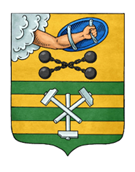 ПЕТРОЗАВОДСКИЙ ГОРОДСКОЙ СОВЕТ5 сессия 29 созываРЕШЕНИЕот 17 декабря 2021 г. № 29/5-49О внесении изменений в РегламентПетрозаводского городского Совета На основании пункта 16 статьи 19, статьей 18.1 и 65 Устава Петрозаводского городского округа Петрозаводский городской Совет РЕШИЛ:1. Внести в Регламент Петрозаводского городского Совета, утвержденный Решением Петрозаводского городского Совета от 23.04.2009 № XXVI/XXIX-593, следующие изменения:1.1. Пункт 3.5 статьи 3 изложить в следующей редакции:«3.5. Председатель постоянной комиссии организует работу комиссии и осуществляет общее руководство ее работой; созывает заседание постоянной комиссии и обеспечивает подготовку материалов к заседаниям; председательствует на заседаниях комиссии; определяет предварительную повестку для заседания комиссии; приглашает для участия в заседании комиссии представителей органов местного самоуправления, государственных органов и общественных организаций, специалистов и иных заинтересованных лиц; информирует членов постоянной комиссии о материалах и документах, связанных с деятельностью постоянной комиссии; дает поручения членам комиссии; отвечает за подготовку проекта плана работы комиссии; представляет комиссию в отношениях с государственными органами и органами местного самоуправления, общественными организациями и иными лицами; организует работу по исполнению решений комиссии.».1.2. Пункт 16.1 статьи 16 дополнить абзацем следующего содержания:«Поправка к проекту решения готовится и вносится субъектом права правотворческой инициативы. Поправка, изготовленная в письменном виде и подписанная депутатом (депутатами) Совета, вносится на рассмотрение в порядке, предусмотренном пунктами 16.3-16.5 настоящего Регламента.».1.3. Дополнить статьей 18.1 следующего содержания:«Статья 18.1 Открытое голосование18.1.1. Открытое голосование проходит путем выражения своей воли депутатами Совета путем поднятия руки или с использованием электронной системы голосования.18.1.2. Информация о результатах открытого голосования с использованием электронной системы голосования по каждому вопросу повестки заседания Совета размещается аппаратом Совета на официальном сайте Совета в течение трех рабочих дней после окончания заседания и хранится на сайте бессрочно.В информации о результатах открытого голосования с использованием электронной системы голосования отражается общее количество голосов депутатов, поданных против предложения, волеизъявление каждого депутата, проголосовавшего за предложение и против него.18.1.3. В случае неисправности в работе электронной системы голосования открытое голосование проводится без использования электронной системы голосования. В таком случае подсчет голосов и определение результатов голосования осуществляет счетная комиссия.».1.4. Дополнить статьей 21.1 следующего содержания: «Статья 21.1. Отчет депутата Петрозаводского городского Совета21.1.1. Депутат Петрозаводского городского Совета отчитывается перед жителями Петрозаводского городского округа один раз в год в форме персонифицированного официального доклада.21.1.2. Депутат Петрозаводского городского Совета предоставляет персонифицированный официальный доклад о своей деятельности за текущий год в письменном виде в одном экземпляре вместе с электронной копией в аппарат Совета не позднее 20 декабря отчетного года.21.1.3. Персонифицированный официальный доклад депутата Петрозаводского городского Совета о своей деятельности за текущий год размещается на сайте Петрозаводского городского Совета не позднее 30 декабря отчетного года.21.1.4. Депутат Петрозаводского городского Совета вправе дополнительно ознакомить жителей Петрозаводского городского округа с персонифицированным официальным докладом о своей деятельности за текущий год любыми способами, не противоречащими действующему законодательству Российской Федерации.».2. Настоящее Решение вступает в силу с момента официального опубликования, за исключением пункта 1.3, который вступает в силу с 01.01.2022.Председатель Петрозаводского городского Совета                                       Н.И. ДрейзисГлава Петрозаводского городского округа                          В.К. Любарский